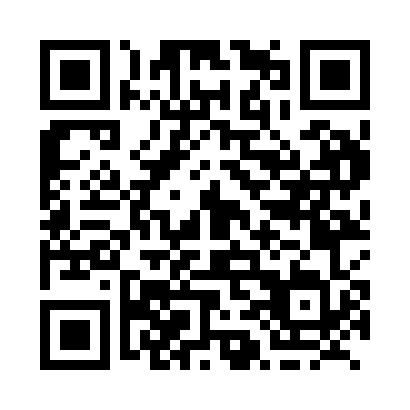 Prayer times for La Colonie, Quebec, CanadaMon 1 Jul 2024 - Wed 31 Jul 2024High Latitude Method: Angle Based RulePrayer Calculation Method: Islamic Society of North AmericaAsar Calculation Method: HanafiPrayer times provided by https://www.salahtimes.comDateDayFajrSunriseDhuhrAsrMaghribIsha1Mon2:264:2412:285:598:3310:302Tue2:264:2412:295:598:3210:303Wed2:274:2512:295:598:3210:304Thu2:274:2612:295:598:3210:305Fri2:284:2712:295:598:3110:306Sat2:284:2712:295:598:3110:307Sun2:294:2812:295:588:3010:308Mon2:294:2912:305:588:2910:299Tue2:304:3012:305:588:2910:2910Wed2:304:3112:305:578:2810:2911Thu2:314:3212:305:578:2710:2912Fri2:314:3312:305:578:2710:2813Sat2:324:3412:305:568:2610:2814Sun2:334:3512:305:568:2510:2815Mon2:334:3612:305:568:2410:2716Tue2:344:3712:305:558:2310:2717Wed2:344:3812:315:558:2210:2618Thu2:354:4012:315:548:2110:2619Fri2:364:4112:315:538:2010:2520Sat2:364:4212:315:538:1910:2521Sun2:374:4312:315:528:1810:2322Mon2:394:4412:315:528:1710:2123Tue2:424:4612:315:518:1610:1924Wed2:444:4712:315:508:1410:1625Thu2:464:4812:315:498:1310:1426Fri2:494:4912:315:498:1210:1227Sat2:514:5112:315:488:1010:1028Sun2:534:5212:315:478:0910:0729Mon2:554:5312:315:468:0810:0530Tue2:584:5512:315:458:0610:0231Wed3:004:5612:315:458:0510:00